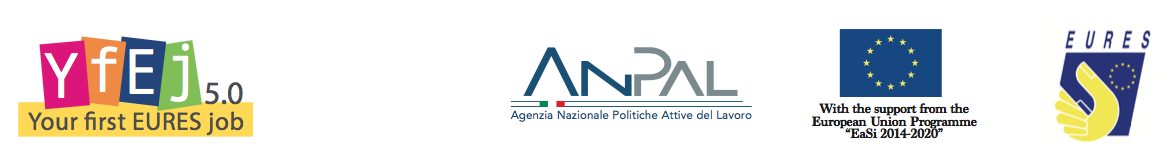 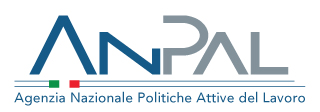 MODELLO DI ISTANZA PER L’AMMISSIONE IN VIA PROVVISORIA ALLA RETE EURES IN VESTE DI MEMBRO							Spett.le							Ufficio di Coordinamento Nazionale EURES 							Divisione V							Via Fornovo, 800192 Roma                                                                  		divisione.5@pec.anpal.gov.it							                                 ammissioneeures@anpal.gov.itPREMESSO CHEI Membri devono essere in grado di svolgere tutti i compiti, di cui all’art. 12, c. 2, del Regolamento UE 589/2016:alimentare la disponibilità di offerte di lavoro a norma dell'art. 17, paragrafo 1, lettera a) del Regolamento;alimentare la disponibilità di domande di lavoro e di CV a norma dell'art. 17, paragrafo 1, lettera b); erogare servizi di sostegno ai lavoratori e ai datori di lavoro a norma degli artt. 23, 24 25, par.1, 26 e 27 Capo IV del Regolamento.Il/La sottoscritto/a __________________________, nato/a a ___________________ (__)il _________, nella sua qualità di legale rappresentante ______________________________denominazione del soggetto gestore (società; ente)con sede legale a ____________________________ (_____) C.A.P._________________in Via __________________________, n° ____ Cod. fiscale _______________________Partita IVA ________________________ Tel. _______________ PEC _______________e-mail _____________________________CHIEDE, AI SENSI DELL’ART. 7.1 DEL SISTEMA, L’AMMISSIONE IN VIA PROVVISORIA ALLA RETE EURES IN VESTE DI:□ Membrodella/delle sede/i operativa/e adibita/e a sportello di cui all’elenco allegato alla presente istanza (Allegato 1).DICHIARA Sotto la propria responsabilitàAi sensi e per gli effetti di cui agli articoli 46 e 47 del D.P.R. 28 dicembre 2000, n. 445, consapevole delle sanzioni penali previste in caso di dichiarazione mendace e della decadenza dell’ammissione in via provvisoria conseguita per effetto del provvedimento emanato sulla base della dichiarazione non veritiera (articoli 75 e 76 del D.P.R. 28 dicembre 2000, n. 445)Di essere in grado di svolgere i seguenti compiti di cui all’art. 12, c. 2 del Regolamento:alimentare la disponibilità di offerte di lavoro a norma dell'art. 17, paragrafo 1, lettera a), del Regolamento;alimentare la disponibilità di domande di lavoro e di CV a norma dell'art. 17, paragrafo 1, lettera b), del Regolamento;erogare servizi di sostegno ai lavoratori e ai datori di lavoro a norma degli artt. 23, 24, 25, par.1, 26 e 27 Capo IV del Regolamento.Che la società/ente/soggettoÈ autorizzato/a dal Ministero del lavoro e delle politiche sociali/ANPAL con provvedimento numero ________________ del_____________________ e iscritto/a all’Albo informatico delle Agenzie per il Lavoro ai sensi dell’art. 4 del Decreto legislativo 10 settembre 2003 n. 276, c. 1: lett. a) lett. c)È iscritto/a all’Albo informatico delle Agenzie per il Lavoro con nota prot.____________, quale soggetto autorizzato/a ai sensi dell’art.6 del Decreto legislativo 10 settembre 2003, n. 276 (regimi particolari di autorizzazione), c. 1:lett. c)lett. d)lett. e)È iscritto/a all’Albo informatico delle Agenzie per il Lavoro con nota prot.____________, quale soggetto autorizzato/a ai sensi dell’art. 6 del Decreto legislativo 10 settembre 2003, n. 276 (regimi particolari di autorizzazione), c. 2.DICHIARA INOLTRE DICriteri autorizzativinon essere oggetto, alla data della presentazione dell’istanza, di provvedimento di sospensione e/o revoca dell’autorizzazione;Non avere alla data della presentazione dell’istanza, sedi operative adibite a sportello di cui all’allegato alla presente istanza (Allegato I), oggetto di provvedimento di sospensione e/o revoca dell’autorizzazione.Abilità e comprovata capacitàdi poter dimostrare di essere in possesso di abilità e comprovata capacità di offrire i servizi, di cui ai compiti, previsti dal Regolamento e dall’art. 5 del Sistema, che dichiara di essere in grado di erogare nella presente istanza di ammissione in via provvisoria alla rete EURES.di poter fornire documentazione attestante l’offerta dei servizi, che dichiara di essere in grado di erogare nella presente istanza, almeno nei due anni precedenti alla data di presentazione dell’istanza; di avere sedi in almeno un altro paese dell’Unione europea, o corrispondenti partner in almeno altro paese dell’Unione europea, che possano dimostrare esperienza (abilità e comprovata capacità) nell’offerta dei servizi, che dichiara di essere in grado di erogare nella presente istanza;di poter dimostrare di aver realizzato, o avere attivi, progetti di selezione o ricollocazione, in ambito transnazionale, nei paesi dell’Unione europea; (descrizione del/dei progetto/i) ____________________________________________________________________________________________________________________________________________________di aver adottato un Codice etico ai sensi del D.lgs. n. 231/2001 o una Carta dei servizi o, di adottarli (o l’uno o l’altro) entro un anno, dall’ammissione alla rete EURES;che il Codice etico e/o la Carta dei servizi, se già esistenti, saranno integrati con la descrizione dei servizi offerti relativi ai compiti svolti per la rete EURES o conterranno, se di nuova adozione, tale descrizione.Requisiti professionalidi garantire la disponibilità di risorse umane adeguate ad offrire i servizi, che dichiara di essere in grado di erogare nella presente istanza. In particolare:di avere nel proprio organico e assegnare al servizio EURES l’operatore/gli operatori, di cui all’elenco allegato alla presente istanza (Allegato 1), per ciascuna sede operativa ammessa e aperta al pubblico, sia nel caso di servizi offerti in presenza che on line, con i requisiti richiesti per l’erogazione di ciascuno dei servizi offerti; che gli operatori siano in numero comunque tale da garantire l’erogazione dei servizi stessi, compresa la copertura di disponibilità negli orari minimi di servizio definiti ed esposti in ogni sede operativa aperta al pubblico e/o indicati sul sito web;di avere nel proprio organico almeno una risorsa con il profilo di Consulente EURES;che agli operatori siano in possesso delle competenze minime richieste per garantire il livello qualitativo di servizio richiesto ed in particolare: per gli Assistenti EURES conoscenza della disciplina in materia mercato del lavoro, con particolare riferimento ai servizi e alle misure di politica attiva del lavoro, previste dalla normativa vigente;conoscenza base della lingua francese, inglese o tedesco;conoscenza dei principali programmi informatici che comprendano la capacità di utilizzare gli applicativi per la gestione di testi, fogli di calcolo, posta elettronica e internet;per i Consulenti EURES conoscenza della disciplina in materia di contratti di lavoro e mercato del lavoro, con particolare riferimento ai servizi e alle misure di politica attiva del lavoro, previste dalla normativa vigente;conoscenza della lingua inglese a livello minimo B2 del Quadro comune europeo della conoscenza delle lingue;conoscenza dei principali programmi informatici che comprendano la capacità di utilizzare gli applicativi per la gestione di testi, fogli di calcolo, posta elettronica, internet;conoscenza ed esperienza in attività di promozione e comunicazione.che gli operatori abbiano un’esperienza professionale maturata nello svolgimento in attività di orientamento professionale servizi di sostegno ai lavoratori e ai datori di lavoro, sia in presenza, sia online e/o incontro domanda/offerta di lavoro e nell’ambito della mobilità professionale transnazionale, della durata minima di due anni.nel caso di erogazione di servizi a soggetti con disabilità, di avere competenze ed esperienza specifiche nell’inserimento e reinserimento nel mercato del lavoro di soggetti disabili, così come definito dalla normativa nazionale vigente.Se del caso dichiaradi avere operatori, come identificati nell’Allegato 1, con qualifica di:Assistenti EURES formati dall’Ufficio di Coordinamento Nazionale a partire dal 2016 e/o Consulenti EURES già formati secondo le modalità previste a livello comunitario.Accessibilità ai canalidi prestare servizi tramite uno o più canali facilmente accessibili all’utenza;di disporre almeno di un sito web, se del caso in aggiunta di un APP:(indirizzo sito/i)____________________________________________________________nome APP (opzionale) ______________________________________________________che il/i sito/i, APP di cui sopra prevede/ono una sezione dedicata ad annunci di lavoro costantemente aggiornati e una sezione dedicata all’inserimento on line di candidature, con agevole accesso da parte dello staff EURES della stessa organizzazione;di assicurare la presenza sul sito web di un’informativa sul trattamento dei dati personali ai sensi della normativa, europea e nazionale, vigente, con una apposita sezione per il rilascio del consenso, da parte dei lavoratori e dei datori di lavoro, al conferimento telematico dei dati all’UCN, prevedendo una scelta tra una serie di opzioni volte a limitare l'accesso ai propri dati o solamente ad alcuni;;che i destinatari dei servizi possano revocare in qualsiasi momento il loro consenso e pretendere la soppressione o la modifica di una parte o della totalità dei dati da loro forniti;di impegnarsi a creare sul sito web una sezione dedicata a EURES, con indicazione dei servizi e delle attività fornite, con link al “Portale EURES” europeo, così come provvedere che tutti i portali di ricerca del lavoro gestiti direttamente indichino chiaramente il portale EURES e a esso rinviino in modo facilmente accessibile e chiaro e che sarà presente un link che rinvii alla sezione EURES del portale ANPAL;di garantire per ciascuna sede operativa ammessa, in cui si erogano i servizi relativi ai compiti di cui alla lettera c) dell’art.12 del Regolamento, la definizione e il rispetto di un orario minimo di apertura al pubblico, (on line/on site) non inferiore a 20 ore settimanali, assicurato dallo staff EURES;di assicurare che l’orario di disponibilità del servizio EURES, le attività e i servizi erogati dallo staff EURES siano adeguatamente pubblicizzati, sul sito e su ogni canale utilizzato per la promozione;di assicurare per le sedi operative aperte al pubblico in presenza indicate nell’allegato alla presente istanza (Allegato 1), la disponibilità di locali adeguati alla normativa in materia di barriere architettoniche e accessibilità per i disabili.Rinvio ad altri Membri e Partnerdi garantire la capacità di indirizzare i lavoratori e i datori di lavoro verso altri Membri o Partner di EURES e/o organismi con competenze in materia di libera circolazione dei lavoratori, a livello nazionale ed europeo;di assicurare tale rinvio inserendo nel proprio sito, nella sezione dedicata a EURES, note informative e link utili.Criteri di aderenza a normativeOve la normativa in materia sia applicabile, di essere in regola all’atto dell’ammissione e di impegnarsi nel momento dell’erogazione dei servizi a porre in essere meccanismi e procedure adeguate onde verificare e assicurare:il rispetto della normativa in materia di diritto al lavoro dei disabili;il rispetto della normativa in materia di salute e sicurezza sui luoghi di lavoro (D.lgs. n. 81/2008 e s.m.i.);la fornitura dei propri servizi a tutti gli utenti, persone o imprese, nel rispetto dei principi di non discriminazione e di pari opportunità, con particolare attenzione alle categorie più deboli e a quelle con maggiore difficoltà all’inserimento lavorativo;la conformità, per il personale adibito all'erogazione dei servizi, dei contratti di tipo subordinato ai contratti collettivi di lavoro stipulati dalle organizzazioni sindacali comparativamente più rappresentative a livello nazionale;il rispetto degli obblighi relativi al pagamento dei contributi previdenziali e assistenziali; il rispetto del principio di gratuità delle attività e dei servizi di sostegno EURES svolti nei confronti dei lavoratori;il rispetto di quanto previsto dal D.lgs. n. 150/2015 per quanto riguarda la partecipazione alla rete dei servizi per le politiche del lavoro e i servizi per coloro che si attivano nella ricerca del lavoro;l’osservanza delle disposizioni concernenti il trattamento dei dati personali ai sensi della normativa nazionale ed europea vigente, e del divieto di indagine sulle opinioni di cui all’art. 10, del D.lgs. n. 276/2003;il rispetto delle prescrizioni in merito alla qualità dei dati relativi alla comunicazione delle offerte di lavoro ai sensi dell’art. 9, del D.lgs. n. 276/2003.ObblighiCon riferimento a quanto previsto dagli articoli 20 e 22 del Regolamento UE 2016/589, di impegnarsi obbligatoriamente e gratuitamente a:garantire un accesso facilitato dei lavoratori e dei datori di lavoro ai servizi offerti, prestando assistenza ai lavoratori e ai datori di lavoro che richiedano un sostegno per la registrazione al “Portale EURES” europeo;assicurare che i lavoratori e i datori di lavoro che utilizzano i servizi offerti abbiano accesso a informazioni generali sulle modalità e sui tempi per l'aggiornamento, la modifica o l'eliminazione dei propri dati;garantire ai lavoratori e ai datori di lavoro l’accesso alle informazioni di carattere generale riguardanti il portale EURES europeo, la banca dati delle domande di lavoro e dei CV, la rete EURES, i recapiti dei Membri e dei Partner di EURES a livello nazionale ed europeo, le informazioni riguardo ai canali di reclutamento (servizi elettronici o personalizzati, ubicazione delle sedi operative) e i pertinenti collegamenti internet;fornire opportuna reportistica delle attività svolte a cadenza semestrale, sulla base delle indicazioni e dei modelli forniti dall’UCN.Qualità e formazione del personaleDi impegnarsi a: iniziare lo svolgimento del servizio EURES esclusivamente a seguito del completamento del programma di formazione propedeutico da parte degli operatori individuati e identificati nell’allegato alla presente istanza (Allegato 1), rispettando le modalità e le tempistiche stabilita da UCN e dall’Ufficio di Coordinamento Europeo;consentire l’accesso del personale destinato a svolgere attività EURES ai moduli del programma comune di formazione di cui all’art. 8, paragrafo 1, lettera a), punto iii del Regolamento, nonché alle attività formative organizzate dall’UCN;favorire la predisposizione di apposite attività formative anche all’interno dell’organizzazione, per l’aggiornamento costante dello staff EURES sulle materie inerenti lo svolgimento del servizi offerti.Trasmissione dei dati e uniformità delle comunicazioniDi impegnarsi, inoltre a:assicurare la disponibilità di collegamenti telematici idonei a interconnettersi con il Portale ANPAL;garantire il conferimento dei dati e delle informazioni obbligatorie di cui all’art. 12, par. 6 del Regolamento e la gestione del loro trasferimento, in modo tempestivo e affidabile; a rispettare le norme tecniche e i formati per la corrispondenza delle offerte e delle domande di lavoro e lo scambio di informazioni, secondo gli standard tecnici stabiliti dall’Ufficio di Coordinamento Europeo e/o dall‘ANPAL, sulla base dei rispettivi compiti.Collaborazione con l’UCNattenersi alle disposizioni e alle regole di funzionamento della rete EURES stabilite dall’UCN, che è responsabile del coordinamento delle attività a livello nazionale;impegnarsi a contribuire all’attività di programmazione delle attività della rete EURES, nonché a trasmettere allo stesso informazioni sulla prestazione di servizi e sui risultati conformemente alle modalità e alle tempistiche stabilite dall’UCN e a coordinarsi con i Line Managers, per le attività della rete EURES sul territorio regionale di riferimento;impegnarsi ad utilizzare il “marchio EURES” solo per i servizi e le attività connessi alla rete EURES.IN ULTIMO DICHIARA Modalità di erogazione dei servizi (a titolo gratuito od oneroso)di erogare a titolo gratuito tutti i servizi offerti a favore dei lavoratori;che i servizi offerti a pagamento a favore dei datori di lavoro, ai sensi dell’art. 24 e dell’art. 25, comma 2 del Regolamento, sono quelli di seguito elencati: Per tali servizi i compensi e/o le tariffe applicate sono le seguenti: e che tali tariffe applicate non sono più alte di quelle applicate ad altri servizi comparabili erogati.di impegnarsi a informare i datori di lavoro in modo chiaro e trasparente riguardo gli eventuali costi, tramite l’utilizzo dei propri canali di informazione e la pubblicazione sul Portale Eures indicando chiaramente la gamma dei servizi di sostegno che offrono, nonché le modalità e le condizioni di accesso a tali servizi;di impegnarsi a conferire offerte e CV, secondo le indicazioni dell’UCN e i protocolli informatici concordati con l’Ufficio di Coordinamento Europeo ai sensi del Regolamento e della Decisione di esecuzione (UE) 2017/1257.  di impegnarsi al rispetto dei criteri minimi comuni di cui all’Allegato I del Regolamento e di quanto previsto dagli articoli 5 (Criteri minimi previsti dal Regolamento e criteri e requisiti nazionali) e 9 (Obblighi dei Membri e Partner), del Sistema consapevoli che Il venir meno del possesso dei suindicati requisiti o il mancato rispetto dei predetti obblighi, comporterebbe l’attivazione della procedura di cui all’art. 8 (Diffida, sospensione e revoca dell’ammissione alla rete EURES in veste di Membro o Partner EURES), del Sistema;di essere consapevole che qualora il Consulente/i dovesse/ro interrompere la sua/loro attività EURES, venendosi a creare la condizione di assenza della quota minima di almeno un Consulente EURES, si dovrà provvedere alla formazione di altri operatori al fine di poter riprendere pienamente le proprie attività EURES e che, nel frattempo, le predette attività si intendono sospese per un periodo massimo di 18 mesi, a seguito dei quali, se non fosse reintegrato personale idoneo e sottoposto alla formazione prescritta, l’ammissione in via provvisoria alla rete EURES decadrebbe.  Luogo e data ___________________       IL LEGALE RAPPRESENTANTE __________________Allegati: Copia fotostatica fronte retro di un documento di identità o di riconoscimento in corso di validità del legale rappresentante;Allegato 1 “Elenco delle sedi operative adibite a sportello e Elenco degli operatori per ciascuna sede operativa”;Una marca da bollo del valore di € 16,00 (art. 1, comma 591, L 147/13);Copia del Sistema di ammissione, sottoscritta in ogni sua pagina dal legale rappresentante, per presa visione.